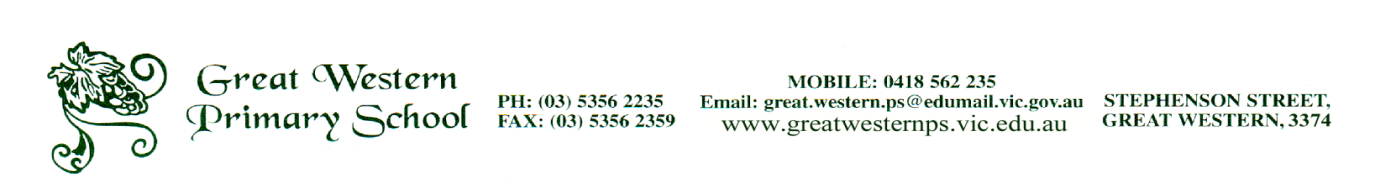                                                                                   School Council - MeetingMeeting Date:  Tuesday 18th November  2014                                            Meeting Opened: 6:07pm Meeting Date:  Tuesday 18th November  2014                                            Meeting Opened: 6:07pm Meeting Date:  Tuesday 18th November  2014                                            Meeting Opened: 6:07pm Meeting Date:  Tuesday 18th November  2014                                            Meeting Opened: 6:07pm Meeting Date:  Tuesday 18th November  2014                                            Meeting Opened: 6:07pm Meeting Date:  Tuesday 18th November  2014                                            Meeting Opened: 6:07pm Meeting Date:  Tuesday 18th November  2014                                            Meeting Opened: 6:07pm Meeting Date:  Tuesday 18th November  2014                                            Meeting Opened: 6:07pm Meeting Date:  Tuesday 18th November  2014                                            Meeting Opened: 6:07pm Present:                  Kerri-Ann Harris, Kate Hammond, Andrew Thompson, Dave Sanders, Tracy Gooden, Sharon Bassett.                 Rachel WhittakerApologies:  Present:                  Kerri-Ann Harris, Kate Hammond, Andrew Thompson, Dave Sanders, Tracy Gooden, Sharon Bassett.                 Rachel WhittakerApologies:  Present:                  Kerri-Ann Harris, Kate Hammond, Andrew Thompson, Dave Sanders, Tracy Gooden, Sharon Bassett.                 Rachel WhittakerApologies:  Present:                  Kerri-Ann Harris, Kate Hammond, Andrew Thompson, Dave Sanders, Tracy Gooden, Sharon Bassett.                 Rachel WhittakerApologies:  Present:                  Kerri-Ann Harris, Kate Hammond, Andrew Thompson, Dave Sanders, Tracy Gooden, Sharon Bassett.                 Rachel WhittakerApologies:  Present:                  Kerri-Ann Harris, Kate Hammond, Andrew Thompson, Dave Sanders, Tracy Gooden, Sharon Bassett.                 Rachel WhittakerApologies:  Present:                  Kerri-Ann Harris, Kate Hammond, Andrew Thompson, Dave Sanders, Tracy Gooden, Sharon Bassett.                 Rachel WhittakerApologies:  Present:                  Kerri-Ann Harris, Kate Hammond, Andrew Thompson, Dave Sanders, Tracy Gooden, Sharon Bassett.                 Rachel WhittakerApologies:  Present:                  Kerri-Ann Harris, Kate Hammond, Andrew Thompson, Dave Sanders, Tracy Gooden, Sharon Bassett.                 Rachel WhittakerApologies:  PREVIOUS MEETINGPREVIOUS MEETINGPREVIOUS MEETINGPREVIOUS MEETINGPREVIOUS MEETINGPREVIOUS MEETINGPREVIOUS MEETINGPREVIOUS MEETINGPREVIOUS MEETINGMotion: That the Minutes of the October meeting as distributed, are a true and accurate record of that Meeting.Moved: Kate2nd:  Carried RachelMotion: That the Minutes of the October meeting as distributed, are a true and accurate record of that Meeting.Moved: Kate2nd:  Carried RachelMotion: That the Minutes of the October meeting as distributed, are a true and accurate record of that Meeting.Moved: Kate2nd:  Carried RachelMotion: That the Minutes of the October meeting as distributed, are a true and accurate record of that Meeting.Moved: Kate2nd:  Carried RachelMotion: That the Minutes of the October meeting as distributed, are a true and accurate record of that Meeting.Moved: Kate2nd:  Carried RachelMotion: That the Minutes of the October meeting as distributed, are a true and accurate record of that Meeting.Moved: Kate2nd:  Carried RachelMotion: That the Minutes of the October meeting as distributed, are a true and accurate record of that Meeting.Moved: Kate2nd:  Carried RachelMotion: That the Minutes of the October meeting as distributed, are a true and accurate record of that Meeting.Moved: Kate2nd:  Carried RachelMotion: That the Minutes of the October meeting as distributed, are a true and accurate record of that Meeting.Moved: Kate2nd:  Carried RachelBusiness ArisingDiscussionDiscussionDiscussionDiscussionDiscussionDiscussionDiscussionAction / By WhomStudent NumbersBrendan Ryan, viability of the school School is not under of Department closure It is school council decision if a school is not to continueMobility is an issue of many Wimmera Schools Consideration in the Strategic Plan, promotion and marketing of the school as a key element of the next Strategic Plan The uniqueness of Great Western PS, what is it that we promote Individualised programs, small school, Ararat Prison, Wineries, Real Estate packages, local business,  promotion of the school in induction  Brendan Ryan, viability of the school School is not under of Department closure It is school council decision if a school is not to continueMobility is an issue of many Wimmera Schools Consideration in the Strategic Plan, promotion and marketing of the school as a key element of the next Strategic Plan The uniqueness of Great Western PS, what is it that we promote Individualised programs, small school, Ararat Prison, Wineries, Real Estate packages, local business,  promotion of the school in induction  Brendan Ryan, viability of the school School is not under of Department closure It is school council decision if a school is not to continueMobility is an issue of many Wimmera Schools Consideration in the Strategic Plan, promotion and marketing of the school as a key element of the next Strategic Plan The uniqueness of Great Western PS, what is it that we promote Individualised programs, small school, Ararat Prison, Wineries, Real Estate packages, local business,  promotion of the school in induction  Brendan Ryan, viability of the school School is not under of Department closure It is school council decision if a school is not to continueMobility is an issue of many Wimmera Schools Consideration in the Strategic Plan, promotion and marketing of the school as a key element of the next Strategic Plan The uniqueness of Great Western PS, what is it that we promote Individualised programs, small school, Ararat Prison, Wineries, Real Estate packages, local business,  promotion of the school in induction  Brendan Ryan, viability of the school School is not under of Department closure It is school council decision if a school is not to continueMobility is an issue of many Wimmera Schools Consideration in the Strategic Plan, promotion and marketing of the school as a key element of the next Strategic Plan The uniqueness of Great Western PS, what is it that we promote Individualised programs, small school, Ararat Prison, Wineries, Real Estate packages, local business,  promotion of the school in induction  Brendan Ryan, viability of the school School is not under of Department closure It is school council decision if a school is not to continueMobility is an issue of many Wimmera Schools Consideration in the Strategic Plan, promotion and marketing of the school as a key element of the next Strategic Plan The uniqueness of Great Western PS, what is it that we promote Individualised programs, small school, Ararat Prison, Wineries, Real Estate packages, local business,  promotion of the school in induction  Brendan Ryan, viability of the school School is not under of Department closure It is school council decision if a school is not to continueMobility is an issue of many Wimmera Schools Consideration in the Strategic Plan, promotion and marketing of the school as a key element of the next Strategic Plan The uniqueness of Great Western PS, what is it that we promote Individualised programs, small school, Ararat Prison, Wineries, Real Estate packages, local business,  promotion of the school in induction  Correspondence – INCorrespondence – INCorrespondence – INCorrespondence – INCorrespondence – INCorrespondence – INCorrespondence – INCorrespondence – INCorrespondence – INDEECD Mail School Update DEECD Mail School UpdateDEECD Mail School UpdateDEECD Mail School UpdateDEECD Mail School UpdateDEECD Mail School Update DEECD Mail School UpdateDEECD Mail School UpdateDEECD Mail School UpdateDEECD Mail School UpdateDEECD Mail School Update DEECD Mail School UpdateDEECD Mail School UpdateDEECD Mail School UpdateDEECD Mail School UpdateDEECD Mail School Update DEECD Mail School UpdateDEECD Mail School UpdateDEECD Mail School UpdateDEECD Mail School UpdateOctober 14th 2014October 21st 2014October 28th 2014November 7th 2014November 11th 2014October 14th 2014October 21st 2014October 28th 2014November 7th 2014November 11th 2014October 14th 2014October 21st 2014October 28th 2014November 7th 2014November 11th 2014October 14th 2014October 21st 2014October 28th 2014November 7th 2014November 11th 2014October 14th 2014October 21st 2014October 28th 2014November 7th 2014November 11th 2014Correspondence – OUTCorrespondence – OUTCorrespondence – OUTCorrespondence – OUTCorrespondence – OUTCorrespondence – OUTCorrespondence – OUTCorrespondence – OUTCorrespondence – OUTMotion: That all Correspondence be accepted.Moved:  Dave Sanders  2nd:  Sharron   Bassett CarriedMotion: That all Correspondence be accepted.Moved:  Dave Sanders  2nd:  Sharron   Bassett CarriedMotion: That all Correspondence be accepted.Moved:  Dave Sanders  2nd:  Sharron   Bassett CarriedMotion: That all Correspondence be accepted.Moved:  Dave Sanders  2nd:  Sharron   Bassett CarriedMotion: That all Correspondence be accepted.Moved:  Dave Sanders  2nd:  Sharron   Bassett CarriedMotion: That all Correspondence be accepted.Moved:  Dave Sanders  2nd:  Sharron   Bassett CarriedMotion: That all Correspondence be accepted.Moved:  Dave Sanders  2nd:  Sharron   Bassett CarriedMotion: That all Correspondence be accepted.Moved:  Dave Sanders  2nd:  Sharron   Bassett CarriedMotion: That all Correspondence be accepted.Moved:  Dave Sanders  2nd:  Sharron   Bassett CarriedTREASURER’S REPORT October  2014TREASURER’S REPORT October  2014TREASURER’S REPORT October  2014TREASURER’S REPORT October  2014TREASURER’S REPORT October  2014TREASURER’S REPORT October  2014TREASURER’S REPORT October  2014TREASURER’S REPORT October  2014TREASURER’S REPORT October  2014Motion: That the Fortnightly Salary credit reports are monitored and status reported to School Council.Moved:  Tracy 2nd:  Andrew CarriedMotion: That the Fortnightly Salary credit reports are monitored and status reported to School Council.Moved:  Tracy 2nd:  Andrew CarriedMotion: That the Fortnightly Salary credit reports are monitored and status reported to School Council.Moved:  Tracy 2nd:  Andrew CarriedMotion: That the Fortnightly Salary credit reports are monitored and status reported to School Council.Moved:  Tracy 2nd:  Andrew CarriedMotion: That the Fortnightly Salary credit reports are monitored and status reported to School Council.Moved:  Tracy 2nd:  Andrew CarriedMotion: That the Fortnightly Salary credit reports are monitored and status reported to School Council.Moved:  Tracy 2nd:  Andrew CarriedMotion: That the Fortnightly Salary credit reports are monitored and status reported to School Council.Moved:  Tracy 2nd:  Andrew CarriedMotion: That the Fortnightly Salary credit reports are monitored and status reported to School Council.Moved:  Tracy 2nd:  Andrew CarriedMotion: That the Fortnightly Salary credit reports are monitored and status reported to School Council.Moved:  Tracy 2nd:  Andrew CarriedBank Balances- as at 31/10/2014Official Account: $3,441.61HYIA: $33,307.86MARC Van: $25,784.92Investment Account $50,000.00S.R.P. Pay Period 01/11/2014: $65,286.00 surplusBank Balances- as at 31/10/2014Official Account: $3,441.61HYIA: $33,307.86MARC Van: $25,784.92Investment Account $50,000.00S.R.P. Pay Period 01/11/2014: $65,286.00 surplusBank Balances- as at 31/10/2014Official Account: $3,441.61HYIA: $33,307.86MARC Van: $25,784.92Investment Account $50,000.00S.R.P. Pay Period 01/11/2014: $65,286.00 surplusBank Balances- as at 31/10/2014Official Account: $3,441.61HYIA: $33,307.86MARC Van: $25,784.92Investment Account $50,000.00S.R.P. Pay Period 01/11/2014: $65,286.00 surplusBank Balances- as at 31/10/2014Official Account: $3,441.61HYIA: $33,307.86MARC Van: $25,784.92Investment Account $50,000.00S.R.P. Pay Period 01/11/2014: $65,286.00 surplusBank Balances- as at 31/10/2014Official Account: $3,441.61HYIA: $33,307.86MARC Van: $25,784.92Investment Account $50,000.00S.R.P. Pay Period 01/11/2014: $65,286.00 surplusTransfer of Funds:High Yield to Official08/10/14     $4,000.0025/10/14     $3,000.00Transfer of Funds:High Yield to Official08/10/14     $4,000.0025/10/14     $3,000.00Transfer of Funds:High Yield to Official08/10/14     $4,000.0025/10/14     $3,000.00Approval for cheques, EFT transfers re Creditor Payments  and Payroll to be passed for payment as tabled for month of October:Cheques numbered: 7466-7468     $1,551.73Creditor Direct Debits:                      $2,157.52Payroll Direct Debit:                           $1,821.12Bank charges:                                      $20.32Purchase card Payments                   $3,329.61 (1160.77 Nov)Amount of: $10,603.07Approval for cheques, EFT transfers re Creditor Payments  and Payroll to be passed for payment as tabled for month of October:Cheques numbered: 7466-7468     $1,551.73Creditor Direct Debits:                      $2,157.52Payroll Direct Debit:                           $1,821.12Bank charges:                                      $20.32Purchase card Payments                   $3,329.61 (1160.77 Nov)Amount of: $10,603.07Approval for cheques, EFT transfers re Creditor Payments  and Payroll to be passed for payment as tabled for month of October:Cheques numbered: 7466-7468     $1,551.73Creditor Direct Debits:                      $2,157.52Payroll Direct Debit:                           $1,821.12Bank charges:                                      $20.32Purchase card Payments                   $3,329.61 (1160.77 Nov)Amount of: $10,603.07Approval for cheques, EFT transfers re Creditor Payments  and Payroll to be passed for payment as tabled for month of October:Cheques numbered: 7466-7468     $1,551.73Creditor Direct Debits:                      $2,157.52Payroll Direct Debit:                           $1,821.12Bank charges:                                      $20.32Purchase card Payments                   $3,329.61 (1160.77 Nov)Amount of: $10,603.07Approval for cheques, EFT transfers re Creditor Payments  and Payroll to be passed for payment as tabled for month of October:Cheques numbered: 7466-7468     $1,551.73Creditor Direct Debits:                      $2,157.52Payroll Direct Debit:                           $1,821.12Bank charges:                                      $20.32Purchase card Payments                   $3,329.61 (1160.77 Nov)Amount of: $10,603.07Approval for cheques, EFT transfers re Creditor Payments  and Payroll to be passed for payment as tabled for month of October:Cheques numbered: 7466-7468     $1,551.73Creditor Direct Debits:                      $2,157.52Payroll Direct Debit:                           $1,821.12Bank charges:                                      $20.32Purchase card Payments                   $3,329.61 (1160.77 Nov)Amount of: $10,603.07Transfer of Funds:High Yield to Official08/10/14     $4,000.0025/10/14     $3,000.00Transfer of Funds:High Yield to Official08/10/14     $4,000.0025/10/14     $3,000.00Transfer of Funds:High Yield to Official08/10/14     $4,000.0025/10/14     $3,000.00Purchase Card- Card Holder Activity ReportsRobyn Jones:                      October: $2,083.84Kate Hammond:                 October: $318.15Megan Ryan:                       October: $148.64Marilyn Kindred:                October:  $778.98TOTAL                                                  $3,329.61                      This amount is direct debited from the Official Account on the 1st of each monthPurchase Card- Card Holder Activity ReportsRobyn Jones:                      October: $2,083.84Kate Hammond:                 October: $318.15Megan Ryan:                       October: $148.64Marilyn Kindred:                October:  $778.98TOTAL                                                  $3,329.61                      This amount is direct debited from the Official Account on the 1st of each monthPurchase Card- Card Holder Activity ReportsRobyn Jones:                      October: $2,083.84Kate Hammond:                 October: $318.15Megan Ryan:                       October: $148.64Marilyn Kindred:                October:  $778.98TOTAL                                                  $3,329.61                      This amount is direct debited from the Official Account on the 1st of each monthPurchase Card- Card Holder Activity ReportsRobyn Jones:                      October: $2,083.84Kate Hammond:                 October: $318.15Megan Ryan:                       October: $148.64Marilyn Kindred:                October:  $778.98TOTAL                                                  $3,329.61                      This amount is direct debited from the Official Account on the 1st of each monthPurchase Card- Card Holder Activity ReportsRobyn Jones:                      October: $2,083.84Kate Hammond:                 October: $318.15Megan Ryan:                       October: $148.64Marilyn Kindred:                October:  $778.98TOTAL                                                  $3,329.61                      This amount is direct debited from the Official Account on the 1st of each monthPurchase Card- Card Holder Activity ReportsRobyn Jones:                      October: $2,083.84Kate Hammond:                 October: $318.15Megan Ryan:                       October: $148.64Marilyn Kindred:                October:  $778.98TOTAL                                                  $3,329.61                      This amount is direct debited from the Official Account on the 1st of each monthPurchase Card- Card Holder Activity ReportsRobyn Jones:                      October: $2,083.84Kate Hammond:                 October: $318.15Megan Ryan:                       October: $148.64Marilyn Kindred:                October:  $778.98TOTAL                                                  $3,329.61                      This amount is direct debited from the Official Account on the 1st of each monthPurchase Card- Card Holder Activity ReportsRobyn Jones:                      October: $2,083.84Kate Hammond:                 October: $318.15Megan Ryan:                       October: $148.64Marilyn Kindred:                October:  $778.98TOTAL                                                  $3,329.61                      This amount is direct debited from the Official Account on the 1st of each monthPurchase Card- Card Holder Activity ReportsRobyn Jones:                      October: $2,083.84Kate Hammond:                 October: $318.15Megan Ryan:                       October: $148.64Marilyn Kindred:                October:  $778.98TOTAL                                                  $3,329.61                      This amount is direct debited from the Official Account on the 1st of each monthMotion: That School Council approves the above cheques, payments and purchase card transactions for the month                of October.Moved:  Andrew Thompson 2nd:  Dave Sanders CarriedMotion: That School Council approves the above cheques, payments and purchase card transactions for the month                of October.Moved:  Andrew Thompson 2nd:  Dave Sanders CarriedMotion: That School Council approves the above cheques, payments and purchase card transactions for the month                of October.Moved:  Andrew Thompson 2nd:  Dave Sanders CarriedMotion: That School Council approves the above cheques, payments and purchase card transactions for the month                of October.Moved:  Andrew Thompson 2nd:  Dave Sanders CarriedMotion: That School Council approves the above cheques, payments and purchase card transactions for the month                of October.Moved:  Andrew Thompson 2nd:  Dave Sanders CarriedMotion: That School Council approves the above cheques, payments and purchase card transactions for the month                of October.Moved:  Andrew Thompson 2nd:  Dave Sanders CarriedMotion: That School Council approves the above cheques, payments and purchase card transactions for the month                of October.Moved:  Andrew Thompson 2nd:  Dave Sanders CarriedMotion: That School Council approves the above cheques, payments and purchase card transactions for the month                of October.Moved:  Andrew Thompson 2nd:  Dave Sanders CarriedMotion: That School Council approves the above cheques, payments and purchase card transactions for the month                of October.Moved:  Andrew Thompson 2nd:  Dave Sanders CarriedFinancial BusinessFinancial BusinessFinancial BusinessFinancial BusinessFinancial BusinessFinancial BusinessFinancial BusinessFinancial BusinessFinancial Business1.  Purchase Card1.  Purchase CardRobyn’s card destroyed and authority notifiedKerri Ann card to arrive shortly limit of $3000.00Robyn’s card destroyed and authority notifiedKerri Ann card to arrive shortly limit of $3000.00Robyn’s card destroyed and authority notifiedKerri Ann card to arrive shortly limit of $3000.00Robyn’s card destroyed and authority notifiedKerri Ann card to arrive shortly limit of $3000.00Robyn’s card destroyed and authority notifiedKerri Ann card to arrive shortly limit of $3000.00Robyn’s card destroyed and authority notifiedKerri Ann card to arrive shortly limit of $3000.00Robyn’s card destroyed and authority notifiedKerri Ann card to arrive shortly limit of $3000.002.  Commbiz/Cheque Account2.  Commbiz/Cheque AccountHave applied for Kerri Ann to become authoriser/verifier.Kerri-Ann to become a cheque authority along with Tracy and Andrew.Have applied for Kerri Ann to become authoriser/verifier.Kerri-Ann to become a cheque authority along with Tracy and Andrew.Have applied for Kerri Ann to become authoriser/verifier.Kerri-Ann to become a cheque authority along with Tracy and Andrew.Have applied for Kerri Ann to become authoriser/verifier.Kerri-Ann to become a cheque authority along with Tracy and Andrew.Have applied for Kerri Ann to become authoriser/verifier.Kerri-Ann to become a cheque authority along with Tracy and Andrew.Have applied for Kerri Ann to become authoriser/verifier.Kerri-Ann to become a cheque authority along with Tracy and Andrew.Have applied for Kerri Ann to become authoriser/verifier.Kerri-Ann to become a cheque authority along with Tracy and Andrew.3.  I Pads3.  I PadsFunds still available in technology program to purchase in readiness for 2015.Funds still available in technology program to purchase in readiness for 2015.Funds still available in technology program to purchase in readiness for 2015.Funds still available in technology program to purchase in readiness for 2015.Funds still available in technology program to purchase in readiness for 2015.Funds still available in technology program to purchase in readiness for 2015.Funds still available in technology program to purchase in readiness for 2015.4. 2015 Student Contribution4. 2015 Student Contribution2015 Student contribution to stay at $150 per child. Third child $1002015 Student contribution to stay at $150 per child. Third child $1002015 Student contribution to stay at $150 per child. Third child $1002015 Student contribution to stay at $150 per child. Third child $1002015 Student contribution to stay at $150 per child. Third child $1002015 Student contribution to stay at $150 per child. Third child $1002015 Student contribution to stay at $150 per child. Third child $100Motion: That School Council approves the above Financial Business for the month of October.Moved: Rachel Whittaker2nd:  Dave  Sanders CarriedMotion: That School Council approves the above Financial Business for the month of October.Moved: Rachel Whittaker2nd:  Dave  Sanders CarriedMotion: That School Council approves the above Financial Business for the month of October.Moved: Rachel Whittaker2nd:  Dave  Sanders CarriedMotion: That School Council approves the above Financial Business for the month of October.Moved: Rachel Whittaker2nd:  Dave  Sanders CarriedMotion: That School Council approves the above Financial Business for the month of October.Moved: Rachel Whittaker2nd:  Dave  Sanders CarriedMotion: That School Council approves the above Financial Business for the month of October.Moved: Rachel Whittaker2nd:  Dave  Sanders CarriedMotion: That School Council approves the above Financial Business for the month of October.Moved: Rachel Whittaker2nd:  Dave  Sanders CarriedMotion: That School Council approves the above Financial Business for the month of October.Moved: Rachel Whittaker2nd:  Dave  Sanders CarriedMotion: That School Council approves the above Financial Business for the month of October.Moved: Rachel Whittaker2nd:  Dave  Sanders CarriedREPORTSREPORTSREPORTSREPORTSREPORTSREPORTSREPORTSREPORTSREPORTSPRINCIPAL’S REPORT: (Kerri Ann)    1. Staffing-Continue with two classes in 2015, Kate in the junior school yr1 – 3, Kerri-Ann Harris  (term 1)  senior school yr4 - 6-consideration to specialist program for 2015.-Chinese, continue to source from Stawell Secondary College, P-6 program-Admin release in term 1 (consideration for remainder of the year to need/budget)2. Prep-Year 6-Very positive month, great Cluster activities at Pomonal and the Questacon program at Great Western  - T20 Milo Blast was a very successful day with a combined teams from Great Western, Pomonal and Concongella  3. Transition- Successful day for a new student to the junior school for 2015 school year 3. Professional Learning and PLT/PLC’s Stawell and District School Schools Meeting- Professional Learning 2015, Restorative Practices (Pupil Free Day, date to be set, first term)- Pupil Free Days 2015, Jan 28th (first day DEECD), Term 1 Restorative Practices PD date to be set, June 5th Report Writing Day, August 14th Combined P-12 Curriculum Day -PLC Small Schools – November 17th - CAN Meeting – Wed November 26th 4. Student Reports-Reports are currently being compiled -Reports will contain, What student has achieved and Areas for further improvement, summary statements for Music, Chinese, MARC VanPRINCIPAL’S REPORT: (Kerri Ann)    1. Staffing-Continue with two classes in 2015, Kate in the junior school yr1 – 3, Kerri-Ann Harris  (term 1)  senior school yr4 - 6-consideration to specialist program for 2015.-Chinese, continue to source from Stawell Secondary College, P-6 program-Admin release in term 1 (consideration for remainder of the year to need/budget)2. Prep-Year 6-Very positive month, great Cluster activities at Pomonal and the Questacon program at Great Western  - T20 Milo Blast was a very successful day with a combined teams from Great Western, Pomonal and Concongella  3. Transition- Successful day for a new student to the junior school for 2015 school year 3. Professional Learning and PLT/PLC’s Stawell and District School Schools Meeting- Professional Learning 2015, Restorative Practices (Pupil Free Day, date to be set, first term)- Pupil Free Days 2015, Jan 28th (first day DEECD), Term 1 Restorative Practices PD date to be set, June 5th Report Writing Day, August 14th Combined P-12 Curriculum Day -PLC Small Schools – November 17th - CAN Meeting – Wed November 26th 4. Student Reports-Reports are currently being compiled -Reports will contain, What student has achieved and Areas for further improvement, summary statements for Music, Chinese, MARC VanPRINCIPAL’S REPORT: (Kerri Ann)    1. Staffing-Continue with two classes in 2015, Kate in the junior school yr1 – 3, Kerri-Ann Harris  (term 1)  senior school yr4 - 6-consideration to specialist program for 2015.-Chinese, continue to source from Stawell Secondary College, P-6 program-Admin release in term 1 (consideration for remainder of the year to need/budget)2. Prep-Year 6-Very positive month, great Cluster activities at Pomonal and the Questacon program at Great Western  - T20 Milo Blast was a very successful day with a combined teams from Great Western, Pomonal and Concongella  3. Transition- Successful day for a new student to the junior school for 2015 school year 3. Professional Learning and PLT/PLC’s Stawell and District School Schools Meeting- Professional Learning 2015, Restorative Practices (Pupil Free Day, date to be set, first term)- Pupil Free Days 2015, Jan 28th (first day DEECD), Term 1 Restorative Practices PD date to be set, June 5th Report Writing Day, August 14th Combined P-12 Curriculum Day -PLC Small Schools – November 17th - CAN Meeting – Wed November 26th 4. Student Reports-Reports are currently being compiled -Reports will contain, What student has achieved and Areas for further improvement, summary statements for Music, Chinese, MARC VanPRINCIPAL’S REPORT: (Kerri Ann)    1. Staffing-Continue with two classes in 2015, Kate in the junior school yr1 – 3, Kerri-Ann Harris  (term 1)  senior school yr4 - 6-consideration to specialist program for 2015.-Chinese, continue to source from Stawell Secondary College, P-6 program-Admin release in term 1 (consideration for remainder of the year to need/budget)2. Prep-Year 6-Very positive month, great Cluster activities at Pomonal and the Questacon program at Great Western  - T20 Milo Blast was a very successful day with a combined teams from Great Western, Pomonal and Concongella  3. Transition- Successful day for a new student to the junior school for 2015 school year 3. Professional Learning and PLT/PLC’s Stawell and District School Schools Meeting- Professional Learning 2015, Restorative Practices (Pupil Free Day, date to be set, first term)- Pupil Free Days 2015, Jan 28th (first day DEECD), Term 1 Restorative Practices PD date to be set, June 5th Report Writing Day, August 14th Combined P-12 Curriculum Day -PLC Small Schools – November 17th - CAN Meeting – Wed November 26th 4. Student Reports-Reports are currently being compiled -Reports will contain, What student has achieved and Areas for further improvement, summary statements for Music, Chinese, MARC VanPRINCIPAL’S REPORT: (Kerri Ann)    1. Staffing-Continue with two classes in 2015, Kate in the junior school yr1 – 3, Kerri-Ann Harris  (term 1)  senior school yr4 - 6-consideration to specialist program for 2015.-Chinese, continue to source from Stawell Secondary College, P-6 program-Admin release in term 1 (consideration for remainder of the year to need/budget)2. Prep-Year 6-Very positive month, great Cluster activities at Pomonal and the Questacon program at Great Western  - T20 Milo Blast was a very successful day with a combined teams from Great Western, Pomonal and Concongella  3. Transition- Successful day for a new student to the junior school for 2015 school year 3. Professional Learning and PLT/PLC’s Stawell and District School Schools Meeting- Professional Learning 2015, Restorative Practices (Pupil Free Day, date to be set, first term)- Pupil Free Days 2015, Jan 28th (first day DEECD), Term 1 Restorative Practices PD date to be set, June 5th Report Writing Day, August 14th Combined P-12 Curriculum Day -PLC Small Schools – November 17th - CAN Meeting – Wed November 26th 4. Student Reports-Reports are currently being compiled -Reports will contain, What student has achieved and Areas for further improvement, summary statements for Music, Chinese, MARC VanPRINCIPAL’S REPORT: (Kerri Ann)    1. Staffing-Continue with two classes in 2015, Kate in the junior school yr1 – 3, Kerri-Ann Harris  (term 1)  senior school yr4 - 6-consideration to specialist program for 2015.-Chinese, continue to source from Stawell Secondary College, P-6 program-Admin release in term 1 (consideration for remainder of the year to need/budget)2. Prep-Year 6-Very positive month, great Cluster activities at Pomonal and the Questacon program at Great Western  - T20 Milo Blast was a very successful day with a combined teams from Great Western, Pomonal and Concongella  3. Transition- Successful day for a new student to the junior school for 2015 school year 3. Professional Learning and PLT/PLC’s Stawell and District School Schools Meeting- Professional Learning 2015, Restorative Practices (Pupil Free Day, date to be set, first term)- Pupil Free Days 2015, Jan 28th (first day DEECD), Term 1 Restorative Practices PD date to be set, June 5th Report Writing Day, August 14th Combined P-12 Curriculum Day -PLC Small Schools – November 17th - CAN Meeting – Wed November 26th 4. Student Reports-Reports are currently being compiled -Reports will contain, What student has achieved and Areas for further improvement, summary statements for Music, Chinese, MARC VanPRINCIPAL’S REPORT: (Kerri Ann)    1. Staffing-Continue with two classes in 2015, Kate in the junior school yr1 – 3, Kerri-Ann Harris  (term 1)  senior school yr4 - 6-consideration to specialist program for 2015.-Chinese, continue to source from Stawell Secondary College, P-6 program-Admin release in term 1 (consideration for remainder of the year to need/budget)2. Prep-Year 6-Very positive month, great Cluster activities at Pomonal and the Questacon program at Great Western  - T20 Milo Blast was a very successful day with a combined teams from Great Western, Pomonal and Concongella  3. Transition- Successful day for a new student to the junior school for 2015 school year 3. Professional Learning and PLT/PLC’s Stawell and District School Schools Meeting- Professional Learning 2015, Restorative Practices (Pupil Free Day, date to be set, first term)- Pupil Free Days 2015, Jan 28th (first day DEECD), Term 1 Restorative Practices PD date to be set, June 5th Report Writing Day, August 14th Combined P-12 Curriculum Day -PLC Small Schools – November 17th - CAN Meeting – Wed November 26th 4. Student Reports-Reports are currently being compiled -Reports will contain, What student has achieved and Areas for further improvement, summary statements for Music, Chinese, MARC VanPRINCIPAL’S REPORT: (Kerri Ann)    1. Staffing-Continue with two classes in 2015, Kate in the junior school yr1 – 3, Kerri-Ann Harris  (term 1)  senior school yr4 - 6-consideration to specialist program for 2015.-Chinese, continue to source from Stawell Secondary College, P-6 program-Admin release in term 1 (consideration for remainder of the year to need/budget)2. Prep-Year 6-Very positive month, great Cluster activities at Pomonal and the Questacon program at Great Western  - T20 Milo Blast was a very successful day with a combined teams from Great Western, Pomonal and Concongella  3. Transition- Successful day for a new student to the junior school for 2015 school year 3. Professional Learning and PLT/PLC’s Stawell and District School Schools Meeting- Professional Learning 2015, Restorative Practices (Pupil Free Day, date to be set, first term)- Pupil Free Days 2015, Jan 28th (first day DEECD), Term 1 Restorative Practices PD date to be set, June 5th Report Writing Day, August 14th Combined P-12 Curriculum Day -PLC Small Schools – November 17th - CAN Meeting – Wed November 26th 4. Student Reports-Reports are currently being compiled -Reports will contain, What student has achieved and Areas for further improvement, summary statements for Music, Chinese, MARC VanPRINCIPAL’S REPORT: (Kerri Ann)    1. Staffing-Continue with two classes in 2015, Kate in the junior school yr1 – 3, Kerri-Ann Harris  (term 1)  senior school yr4 - 6-consideration to specialist program for 2015.-Chinese, continue to source from Stawell Secondary College, P-6 program-Admin release in term 1 (consideration for remainder of the year to need/budget)2. Prep-Year 6-Very positive month, great Cluster activities at Pomonal and the Questacon program at Great Western  - T20 Milo Blast was a very successful day with a combined teams from Great Western, Pomonal and Concongella  3. Transition- Successful day for a new student to the junior school for 2015 school year 3. Professional Learning and PLT/PLC’s Stawell and District School Schools Meeting- Professional Learning 2015, Restorative Practices (Pupil Free Day, date to be set, first term)- Pupil Free Days 2015, Jan 28th (first day DEECD), Term 1 Restorative Practices PD date to be set, June 5th Report Writing Day, August 14th Combined P-12 Curriculum Day -PLC Small Schools – November 17th - CAN Meeting – Wed November 26th 4. Student Reports-Reports are currently being compiled -Reports will contain, What student has achieved and Areas for further improvement, summary statements for Music, Chinese, MARC VanMotion: That the Principal’s Report as tabled be accepted.Moved: Sharron 2nd  Tracy  CarriedMotion: That the pupil free days for 2014  are accepted.Moved: Rachel  2nd DaveMotion: That the Principal’s Report as tabled be accepted.Moved: Sharron 2nd  Tracy  CarriedMotion: That the pupil free days for 2014  are accepted.Moved: Rachel  2nd DaveMotion: That the Principal’s Report as tabled be accepted.Moved: Sharron 2nd  Tracy  CarriedMotion: That the pupil free days for 2014  are accepted.Moved: Rachel  2nd DaveMotion: That the Principal’s Report as tabled be accepted.Moved: Sharron 2nd  Tracy  CarriedMotion: That the pupil free days for 2014  are accepted.Moved: Rachel  2nd DaveMotion: That the Principal’s Report as tabled be accepted.Moved: Sharron 2nd  Tracy  CarriedMotion: That the pupil free days for 2014  are accepted.Moved: Rachel  2nd DaveMotion: That the Principal’s Report as tabled be accepted.Moved: Sharron 2nd  Tracy  CarriedMotion: That the pupil free days for 2014  are accepted.Moved: Rachel  2nd DaveMotion: That the Principal’s Report as tabled be accepted.Moved: Sharron 2nd  Tracy  CarriedMotion: That the pupil free days for 2014  are accepted.Moved: Rachel  2nd DaveMotion: That the Principal’s Report as tabled be accepted.Moved: Sharron 2nd  Tracy  CarriedMotion: That the pupil free days for 2014  are accepted.Moved: Rachel  2nd DaveMotion: That the Principal’s Report as tabled be accepted.Moved: Sharron 2nd  Tracy  CarriedMotion: That the pupil free days for 2014  are accepted.Moved: Rachel  2nd DaveFUNRAISING COMMITTEE REPORT:1.– Woodchip DriveThe next wood chip drive will take place on Election Day. (Saturday 29th November) Thank you to Andrew for arranging Bobcat.2. - Cake Stall/Sausage SizzleUpdateSausage Sizzle/Cake Stall will run from 7:30am-3:00pm. Have had some offers of help.Will send out another request for cakes / slices from parents in this week’s newsletter.  3.- Race DayUpdateWe have had some families offer assistance on the day, would be great to have some more.4. School Council RaffleInformation will be provided into this week school newsletterFUNRAISING COMMITTEE REPORT:1.– Woodchip DriveThe next wood chip drive will take place on Election Day. (Saturday 29th November) Thank you to Andrew for arranging Bobcat.2. - Cake Stall/Sausage SizzleUpdateSausage Sizzle/Cake Stall will run from 7:30am-3:00pm. Have had some offers of help.Will send out another request for cakes / slices from parents in this week’s newsletter.  3.- Race DayUpdateWe have had some families offer assistance on the day, would be great to have some more.4. School Council RaffleInformation will be provided into this week school newsletterFUNRAISING COMMITTEE REPORT:1.– Woodchip DriveThe next wood chip drive will take place on Election Day. (Saturday 29th November) Thank you to Andrew for arranging Bobcat.2. - Cake Stall/Sausage SizzleUpdateSausage Sizzle/Cake Stall will run from 7:30am-3:00pm. Have had some offers of help.Will send out another request for cakes / slices from parents in this week’s newsletter.  3.- Race DayUpdateWe have had some families offer assistance on the day, would be great to have some more.4. School Council RaffleInformation will be provided into this week school newsletterFUNRAISING COMMITTEE REPORT:1.– Woodchip DriveThe next wood chip drive will take place on Election Day. (Saturday 29th November) Thank you to Andrew for arranging Bobcat.2. - Cake Stall/Sausage SizzleUpdateSausage Sizzle/Cake Stall will run from 7:30am-3:00pm. Have had some offers of help.Will send out another request for cakes / slices from parents in this week’s newsletter.  3.- Race DayUpdateWe have had some families offer assistance on the day, would be great to have some more.4. School Council RaffleInformation will be provided into this week school newsletterFUNRAISING COMMITTEE REPORT:1.– Woodchip DriveThe next wood chip drive will take place on Election Day. (Saturday 29th November) Thank you to Andrew for arranging Bobcat.2. - Cake Stall/Sausage SizzleUpdateSausage Sizzle/Cake Stall will run from 7:30am-3:00pm. Have had some offers of help.Will send out another request for cakes / slices from parents in this week’s newsletter.  3.- Race DayUpdateWe have had some families offer assistance on the day, would be great to have some more.4. School Council RaffleInformation will be provided into this week school newsletterFUNRAISING COMMITTEE REPORT:1.– Woodchip DriveThe next wood chip drive will take place on Election Day. (Saturday 29th November) Thank you to Andrew for arranging Bobcat.2. - Cake Stall/Sausage SizzleUpdateSausage Sizzle/Cake Stall will run from 7:30am-3:00pm. Have had some offers of help.Will send out another request for cakes / slices from parents in this week’s newsletter.  3.- Race DayUpdateWe have had some families offer assistance on the day, would be great to have some more.4. School Council RaffleInformation will be provided into this week school newsletterFUNRAISING COMMITTEE REPORT:1.– Woodchip DriveThe next wood chip drive will take place on Election Day. (Saturday 29th November) Thank you to Andrew for arranging Bobcat.2. - Cake Stall/Sausage SizzleUpdateSausage Sizzle/Cake Stall will run from 7:30am-3:00pm. Have had some offers of help.Will send out another request for cakes / slices from parents in this week’s newsletter.  3.- Race DayUpdateWe have had some families offer assistance on the day, would be great to have some more.4. School Council RaffleInformation will be provided into this week school newsletterFUNRAISING COMMITTEE REPORT:1.– Woodchip DriveThe next wood chip drive will take place on Election Day. (Saturday 29th November) Thank you to Andrew for arranging Bobcat.2. - Cake Stall/Sausage SizzleUpdateSausage Sizzle/Cake Stall will run from 7:30am-3:00pm. Have had some offers of help.Will send out another request for cakes / slices from parents in this week’s newsletter.  3.- Race DayUpdateWe have had some families offer assistance on the day, would be great to have some more.4. School Council RaffleInformation will be provided into this week school newsletterFUNRAISING COMMITTEE REPORT:1.– Woodchip DriveThe next wood chip drive will take place on Election Day. (Saturday 29th November) Thank you to Andrew for arranging Bobcat.2. - Cake Stall/Sausage SizzleUpdateSausage Sizzle/Cake Stall will run from 7:30am-3:00pm. Have had some offers of help.Will send out another request for cakes / slices from parents in this week’s newsletter.  3.- Race DayUpdateWe have had some families offer assistance on the day, would be great to have some more.4. School Council RaffleInformation will be provided into this week school newsletterMotion: That the Fundraising Committee Report as tabled be accepted.Moved:  Andrew Thompson 2nd: Sharron Bassett  CarriedMotion: That the Fundraising Committee Report as tabled be accepted.Moved:  Andrew Thompson 2nd: Sharron Bassett  CarriedMotion: That the Fundraising Committee Report as tabled be accepted.Moved:  Andrew Thompson 2nd: Sharron Bassett  CarriedMotion: That the Fundraising Committee Report as tabled be accepted.Moved:  Andrew Thompson 2nd: Sharron Bassett  CarriedMotion: That the Fundraising Committee Report as tabled be accepted.Moved:  Andrew Thompson 2nd: Sharron Bassett  CarriedMotion: That the Fundraising Committee Report as tabled be accepted.Moved:  Andrew Thompson 2nd: Sharron Bassett  CarriedMotion: That the Fundraising Committee Report as tabled be accepted.Moved:  Andrew Thompson 2nd: Sharron Bassett  CarriedMotion: That the Fundraising Committee Report as tabled be accepted.Moved:  Andrew Thompson 2nd: Sharron Bassett  CarriedMotion: That the Fundraising Committee Report as tabled be accepted.Moved:  Andrew Thompson 2nd: Sharron Bassett  CarriedBUILDINGS AND GROUNDS REPORT: (Andrew and Dave)1.   Dying Tree in Schoolyard-the tree behind the sports shed is dying (rapidly)  -nursery in Stawell couldn’t explain, Al Stephens looked at it (tree very stressed), evidence of borers -concerned that half could split and fall-need to make out of bounds and remind students not to play under the treeAction:-Dave to cut down weekend of 22/11/20142.  Front Garden-weeds are very evident – students have done some weeding, also someone on weekend-some damage from the strong winds-need to transfer some of the woodchips onto the front garden – need people to help spread-hedge needs trimmingAction:-Kerri-Anne to trim hedge- Roy Williams to come and garden - Students to continue weedingDave to mow front lawn3.  Chicken Coop-crows stealing eggs and chook food-we have netting – need to put over the top-need a couple of star posts to support catching fence-need to clean nesting boxes – straw donation?Action:-Sharon to clean straw and organise fence posts4.  Septic Tanks-have these been done?Action:-Andrew  to organiseBUILDINGS AND GROUNDS REPORT: (Andrew and Dave)1.   Dying Tree in Schoolyard-the tree behind the sports shed is dying (rapidly)  -nursery in Stawell couldn’t explain, Al Stephens looked at it (tree very stressed), evidence of borers -concerned that half could split and fall-need to make out of bounds and remind students not to play under the treeAction:-Dave to cut down weekend of 22/11/20142.  Front Garden-weeds are very evident – students have done some weeding, also someone on weekend-some damage from the strong winds-need to transfer some of the woodchips onto the front garden – need people to help spread-hedge needs trimmingAction:-Kerri-Anne to trim hedge- Roy Williams to come and garden - Students to continue weedingDave to mow front lawn3.  Chicken Coop-crows stealing eggs and chook food-we have netting – need to put over the top-need a couple of star posts to support catching fence-need to clean nesting boxes – straw donation?Action:-Sharon to clean straw and organise fence posts4.  Septic Tanks-have these been done?Action:-Andrew  to organiseBUILDINGS AND GROUNDS REPORT: (Andrew and Dave)1.   Dying Tree in Schoolyard-the tree behind the sports shed is dying (rapidly)  -nursery in Stawell couldn’t explain, Al Stephens looked at it (tree very stressed), evidence of borers -concerned that half could split and fall-need to make out of bounds and remind students not to play under the treeAction:-Dave to cut down weekend of 22/11/20142.  Front Garden-weeds are very evident – students have done some weeding, also someone on weekend-some damage from the strong winds-need to transfer some of the woodchips onto the front garden – need people to help spread-hedge needs trimmingAction:-Kerri-Anne to trim hedge- Roy Williams to come and garden - Students to continue weedingDave to mow front lawn3.  Chicken Coop-crows stealing eggs and chook food-we have netting – need to put over the top-need a couple of star posts to support catching fence-need to clean nesting boxes – straw donation?Action:-Sharon to clean straw and organise fence posts4.  Septic Tanks-have these been done?Action:-Andrew  to organiseBUILDINGS AND GROUNDS REPORT: (Andrew and Dave)1.   Dying Tree in Schoolyard-the tree behind the sports shed is dying (rapidly)  -nursery in Stawell couldn’t explain, Al Stephens looked at it (tree very stressed), evidence of borers -concerned that half could split and fall-need to make out of bounds and remind students not to play under the treeAction:-Dave to cut down weekend of 22/11/20142.  Front Garden-weeds are very evident – students have done some weeding, also someone on weekend-some damage from the strong winds-need to transfer some of the woodchips onto the front garden – need people to help spread-hedge needs trimmingAction:-Kerri-Anne to trim hedge- Roy Williams to come and garden - Students to continue weedingDave to mow front lawn3.  Chicken Coop-crows stealing eggs and chook food-we have netting – need to put over the top-need a couple of star posts to support catching fence-need to clean nesting boxes – straw donation?Action:-Sharon to clean straw and organise fence posts4.  Septic Tanks-have these been done?Action:-Andrew  to organiseBUILDINGS AND GROUNDS REPORT: (Andrew and Dave)1.   Dying Tree in Schoolyard-the tree behind the sports shed is dying (rapidly)  -nursery in Stawell couldn’t explain, Al Stephens looked at it (tree very stressed), evidence of borers -concerned that half could split and fall-need to make out of bounds and remind students not to play under the treeAction:-Dave to cut down weekend of 22/11/20142.  Front Garden-weeds are very evident – students have done some weeding, also someone on weekend-some damage from the strong winds-need to transfer some of the woodchips onto the front garden – need people to help spread-hedge needs trimmingAction:-Kerri-Anne to trim hedge- Roy Williams to come and garden - Students to continue weedingDave to mow front lawn3.  Chicken Coop-crows stealing eggs and chook food-we have netting – need to put over the top-need a couple of star posts to support catching fence-need to clean nesting boxes – straw donation?Action:-Sharon to clean straw and organise fence posts4.  Septic Tanks-have these been done?Action:-Andrew  to organiseBUILDINGS AND GROUNDS REPORT: (Andrew and Dave)1.   Dying Tree in Schoolyard-the tree behind the sports shed is dying (rapidly)  -nursery in Stawell couldn’t explain, Al Stephens looked at it (tree very stressed), evidence of borers -concerned that half could split and fall-need to make out of bounds and remind students not to play under the treeAction:-Dave to cut down weekend of 22/11/20142.  Front Garden-weeds are very evident – students have done some weeding, also someone on weekend-some damage from the strong winds-need to transfer some of the woodchips onto the front garden – need people to help spread-hedge needs trimmingAction:-Kerri-Anne to trim hedge- Roy Williams to come and garden - Students to continue weedingDave to mow front lawn3.  Chicken Coop-crows stealing eggs and chook food-we have netting – need to put over the top-need a couple of star posts to support catching fence-need to clean nesting boxes – straw donation?Action:-Sharon to clean straw and organise fence posts4.  Septic Tanks-have these been done?Action:-Andrew  to organiseBUILDINGS AND GROUNDS REPORT: (Andrew and Dave)1.   Dying Tree in Schoolyard-the tree behind the sports shed is dying (rapidly)  -nursery in Stawell couldn’t explain, Al Stephens looked at it (tree very stressed), evidence of borers -concerned that half could split and fall-need to make out of bounds and remind students not to play under the treeAction:-Dave to cut down weekend of 22/11/20142.  Front Garden-weeds are very evident – students have done some weeding, also someone on weekend-some damage from the strong winds-need to transfer some of the woodchips onto the front garden – need people to help spread-hedge needs trimmingAction:-Kerri-Anne to trim hedge- Roy Williams to come and garden - Students to continue weedingDave to mow front lawn3.  Chicken Coop-crows stealing eggs and chook food-we have netting – need to put over the top-need a couple of star posts to support catching fence-need to clean nesting boxes – straw donation?Action:-Sharon to clean straw and organise fence posts4.  Septic Tanks-have these been done?Action:-Andrew  to organiseBUILDINGS AND GROUNDS REPORT: (Andrew and Dave)1.   Dying Tree in Schoolyard-the tree behind the sports shed is dying (rapidly)  -nursery in Stawell couldn’t explain, Al Stephens looked at it (tree very stressed), evidence of borers -concerned that half could split and fall-need to make out of bounds and remind students not to play under the treeAction:-Dave to cut down weekend of 22/11/20142.  Front Garden-weeds are very evident – students have done some weeding, also someone on weekend-some damage from the strong winds-need to transfer some of the woodchips onto the front garden – need people to help spread-hedge needs trimmingAction:-Kerri-Anne to trim hedge- Roy Williams to come and garden - Students to continue weedingDave to mow front lawn3.  Chicken Coop-crows stealing eggs and chook food-we have netting – need to put over the top-need a couple of star posts to support catching fence-need to clean nesting boxes – straw donation?Action:-Sharon to clean straw and organise fence posts4.  Septic Tanks-have these been done?Action:-Andrew  to organiseBUILDINGS AND GROUNDS REPORT: (Andrew and Dave)1.   Dying Tree in Schoolyard-the tree behind the sports shed is dying (rapidly)  -nursery in Stawell couldn’t explain, Al Stephens looked at it (tree very stressed), evidence of borers -concerned that half could split and fall-need to make out of bounds and remind students not to play under the treeAction:-Dave to cut down weekend of 22/11/20142.  Front Garden-weeds are very evident – students have done some weeding, also someone on weekend-some damage from the strong winds-need to transfer some of the woodchips onto the front garden – need people to help spread-hedge needs trimmingAction:-Kerri-Anne to trim hedge- Roy Williams to come and garden - Students to continue weedingDave to mow front lawn3.  Chicken Coop-crows stealing eggs and chook food-we have netting – need to put over the top-need a couple of star posts to support catching fence-need to clean nesting boxes – straw donation?Action:-Sharon to clean straw and organise fence posts4.  Septic Tanks-have these been done?Action:-Andrew  to organiseTasks to be completed:Tasks to be completed:Tasks to be completed:Tasks to be completed:Tasks to be completed:OH&S IssueOH&S IssueAction/By WhomAction/By WhomVent/grate Art roomVent/grate Art roomVent/grate Art roomVent/grate Art roomVent/grate Art roomAndrewAndrewOiling of wood structuresOiling of wood structuresOiling of wood structuresOiling of wood structuresOiling of wood structuresRachel Rachel Removal of branch near power/phone line (front path)Removal of branch near power/phone line (front path)Removal of branch near power/phone line (front path)Removal of branch near power/phone line (front path)Removal of branch near power/phone line (front path)DaveDaveSpray area around Herb gardenSpray area around Herb gardenSpray area around Herb gardenSpray area around Herb gardenSpray area around Herb gardenClean and tidy shedClean and tidy shedClean and tidy shedClean and tidy shedClean and tidy shedRachel Rachel GENERAL BUSINESSGENERAL BUSINESSGENERAL BUSINESSGENERAL BUSINESSGENERAL BUSINESSGENERAL BUSINESSGENERAL BUSINESSGENERAL BUSINESSGENERAL BUSINESSApproval of Upcoming Events and Excursions:Open water experience Royal life – Lake Fyans  4-6 on  3/12/14Water safety at Stawell leisure on  4/12/14  End of year celebration – 18th DecemberMotion: That Council approves the above events and excursions.Moved:  Rachel  2nd: Tray  Carried2. SCHOOL REVIEW- On hold until 2015-Kerry will bring data to next meeting.3. Principal Selection Procedures-  Principal selection process introduced by SAP – Brendan Ryan - Discussion by school council in regard to the Process - Advertised Jan 30th (Round 1) Information to department prior to Jan 16th  Upcoming Meetings 2014:   Great Western Primary School – 7.00pmTerm 49.   Tues 16th  DECEMBER   (Dinner Meeting)Rachel to check if Salingers will cater during the week for 6pm start.orBlue Duck 6pm  - Dave to make bookingApproval of Upcoming Events and Excursions:Open water experience Royal life – Lake Fyans  4-6 on  3/12/14Water safety at Stawell leisure on  4/12/14  End of year celebration – 18th DecemberMotion: That Council approves the above events and excursions.Moved:  Rachel  2nd: Tray  Carried2. SCHOOL REVIEW- On hold until 2015-Kerry will bring data to next meeting.3. Principal Selection Procedures-  Principal selection process introduced by SAP – Brendan Ryan - Discussion by school council in regard to the Process - Advertised Jan 30th (Round 1) Information to department prior to Jan 16th  Upcoming Meetings 2014:   Great Western Primary School – 7.00pmTerm 49.   Tues 16th  DECEMBER   (Dinner Meeting)Rachel to check if Salingers will cater during the week for 6pm start.orBlue Duck 6pm  - Dave to make bookingApproval of Upcoming Events and Excursions:Open water experience Royal life – Lake Fyans  4-6 on  3/12/14Water safety at Stawell leisure on  4/12/14  End of year celebration – 18th DecemberMotion: That Council approves the above events and excursions.Moved:  Rachel  2nd: Tray  Carried2. SCHOOL REVIEW- On hold until 2015-Kerry will bring data to next meeting.3. Principal Selection Procedures-  Principal selection process introduced by SAP – Brendan Ryan - Discussion by school council in regard to the Process - Advertised Jan 30th (Round 1) Information to department prior to Jan 16th  Upcoming Meetings 2014:   Great Western Primary School – 7.00pmTerm 49.   Tues 16th  DECEMBER   (Dinner Meeting)Rachel to check if Salingers will cater during the week for 6pm start.orBlue Duck 6pm  - Dave to make bookingApproval of Upcoming Events and Excursions:Open water experience Royal life – Lake Fyans  4-6 on  3/12/14Water safety at Stawell leisure on  4/12/14  End of year celebration – 18th DecemberMotion: That Council approves the above events and excursions.Moved:  Rachel  2nd: Tray  Carried2. SCHOOL REVIEW- On hold until 2015-Kerry will bring data to next meeting.3. Principal Selection Procedures-  Principal selection process introduced by SAP – Brendan Ryan - Discussion by school council in regard to the Process - Advertised Jan 30th (Round 1) Information to department prior to Jan 16th  Upcoming Meetings 2014:   Great Western Primary School – 7.00pmTerm 49.   Tues 16th  DECEMBER   (Dinner Meeting)Rachel to check if Salingers will cater during the week for 6pm start.orBlue Duck 6pm  - Dave to make bookingApproval of Upcoming Events and Excursions:Open water experience Royal life – Lake Fyans  4-6 on  3/12/14Water safety at Stawell leisure on  4/12/14  End of year celebration – 18th DecemberMotion: That Council approves the above events and excursions.Moved:  Rachel  2nd: Tray  Carried2. SCHOOL REVIEW- On hold until 2015-Kerry will bring data to next meeting.3. Principal Selection Procedures-  Principal selection process introduced by SAP – Brendan Ryan - Discussion by school council in regard to the Process - Advertised Jan 30th (Round 1) Information to department prior to Jan 16th  Upcoming Meetings 2014:   Great Western Primary School – 7.00pmTerm 49.   Tues 16th  DECEMBER   (Dinner Meeting)Rachel to check if Salingers will cater during the week for 6pm start.orBlue Duck 6pm  - Dave to make bookingApproval of Upcoming Events and Excursions:Open water experience Royal life – Lake Fyans  4-6 on  3/12/14Water safety at Stawell leisure on  4/12/14  End of year celebration – 18th DecemberMotion: That Council approves the above events and excursions.Moved:  Rachel  2nd: Tray  Carried2. SCHOOL REVIEW- On hold until 2015-Kerry will bring data to next meeting.3. Principal Selection Procedures-  Principal selection process introduced by SAP – Brendan Ryan - Discussion by school council in regard to the Process - Advertised Jan 30th (Round 1) Information to department prior to Jan 16th  Upcoming Meetings 2014:   Great Western Primary School – 7.00pmTerm 49.   Tues 16th  DECEMBER   (Dinner Meeting)Rachel to check if Salingers will cater during the week for 6pm start.orBlue Duck 6pm  - Dave to make bookingApproval of Upcoming Events and Excursions:Open water experience Royal life – Lake Fyans  4-6 on  3/12/14Water safety at Stawell leisure on  4/12/14  End of year celebration – 18th DecemberMotion: That Council approves the above events and excursions.Moved:  Rachel  2nd: Tray  Carried2. SCHOOL REVIEW- On hold until 2015-Kerry will bring data to next meeting.3. Principal Selection Procedures-  Principal selection process introduced by SAP – Brendan Ryan - Discussion by school council in regard to the Process - Advertised Jan 30th (Round 1) Information to department prior to Jan 16th  Upcoming Meetings 2014:   Great Western Primary School – 7.00pmTerm 49.   Tues 16th  DECEMBER   (Dinner Meeting)Rachel to check if Salingers will cater during the week for 6pm start.orBlue Duck 6pm  - Dave to make bookingApproval of Upcoming Events and Excursions:Open water experience Royal life – Lake Fyans  4-6 on  3/12/14Water safety at Stawell leisure on  4/12/14  End of year celebration – 18th DecemberMotion: That Council approves the above events and excursions.Moved:  Rachel  2nd: Tray  Carried2. SCHOOL REVIEW- On hold until 2015-Kerry will bring data to next meeting.3. Principal Selection Procedures-  Principal selection process introduced by SAP – Brendan Ryan - Discussion by school council in regard to the Process - Advertised Jan 30th (Round 1) Information to department prior to Jan 16th  Upcoming Meetings 2014:   Great Western Primary School – 7.00pmTerm 49.   Tues 16th  DECEMBER   (Dinner Meeting)Rachel to check if Salingers will cater during the week for 6pm start.orBlue Duck 6pm  - Dave to make bookingApproval of Upcoming Events and Excursions:Open water experience Royal life – Lake Fyans  4-6 on  3/12/14Water safety at Stawell leisure on  4/12/14  End of year celebration – 18th DecemberMotion: That Council approves the above events and excursions.Moved:  Rachel  2nd: Tray  Carried2. SCHOOL REVIEW- On hold until 2015-Kerry will bring data to next meeting.3. Principal Selection Procedures-  Principal selection process introduced by SAP – Brendan Ryan - Discussion by school council in regard to the Process - Advertised Jan 30th (Round 1) Information to department prior to Jan 16th  Upcoming Meetings 2014:   Great Western Primary School – 7.00pmTerm 49.   Tues 16th  DECEMBER   (Dinner Meeting)Rachel to check if Salingers will cater during the week for 6pm start.orBlue Duck 6pm  - Dave to make bookingMeeting closed:     7:45 pmMeeting closed:     7:45 pmMeeting closed:     7:45 pmMeeting closed:     7:45 pmMeeting closed:     7:45 pmMeeting closed:     7:45 pmMeeting closed:     7:45 pmMeeting closed:     7:45 pmMeeting closed:     7:45 pmSignatures:  Kerri-Ann Harris  – Acting PrincipalSignatures:  Kerri-Ann Harris  – Acting PrincipalSignatures:  Kerri-Ann Harris  – Acting PrincipalAndrew Thompson - PresidentAndrew Thompson - PresidentAndrew Thompson - PresidentAndrew Thompson - PresidentAndrew Thompson - PresidentAndrew Thompson - President